GRADES 6-12 SCHOOL SUPPLIES LIST 2018-2019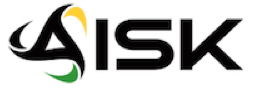 ART SUPPLIESGRADES 6-12 SCHOOL SUPPLIES LIST 2018-20191:1 Laptop Program ITC RequirementsHARDWARE: MacBook Pro Laptop: All students going into grades 6-12 must purchase an Apple MacBook Pro.Please Note:All Units must be purchased with AppleCare Plus Extended WarrantyIs your computer AISK network ready for the 1st Day of School?
Computers must be brought to the Help Desk for AISK network preparation between August 13, 2018 – August 17, 2018. The laptop will be prepared to access the network services e.g. printing and file-sharing. New students will be assigned school email address and logins to school software.HAVE A GREAT 2018 - 2019 SCHOOL YEAR!Please Note:All Units must be purchased with AppleCare extended warrantyIs your computer AISK network ready for the 1st Day of School?Computers must be brought to the Help Desk for AISK network preparation between Monday, August 10, 2017 – Tuesday, August 18, 2017. The laptop will be prepared to access the network services e.g. printing and file-sharing. New students will be assigned school email address and logins to school software.You must purchase a copy of Microsoft Office 2016 for Home and Student for MacHAVE A GREAT 2018 - 2019 SCHOOL YEAR!Stationery6 single subject notebooks per semesterPost-it notes or sticky flagsPens, Pencils, Erasers, Pencil case12 in/30 cm RulerLarge Three Ring Binder with dividersCombination or keyed padlock for lockerTo be kept at home, used on teacher’s request:Pencil CrayonsGraph PaperGeometry Set1 simple hardcopy translating dictionary for students whose native language is not English2 packets of loose-leaf lined paperICT AccessoriesUSB Memory Stick (256GB minimum Storage) or External Hard Drive 250GB (Back-up all computer files)Headphones or ear-buds for LaptopHard shell protective case for laptopMicrosoft Office 2016 for Home and Student for MacMathScientific Calculator: Grades 6-8 onlyTI-84 Plus Graphing Calculator: Grades 9-12 only3 Whiteboard markersGrade 11 & 12 English & TOK2 Writing Journals, 1 for each classGRADES 9 - 101 A4 Sketch Book (9” x 12”), soft coverBlack felt-tip or gel pen (Pilot G-2 07, or Staedtler Triplus Fineliner)#2 Pencil (HB)EraserApron or Old T-ShirtLaptopOptional:Colored pencil set (12 colors)Watercolor pan set (8 colors)Fine line marker set  (12 colors)GRADES 11 & 121 A4 Sketch Book  (9” x 12”), hard coverBlack felt-tip or gel pen (Pilot G-2 07, or Staedtler Triplus Fineliner)Assortment of paint brushes (rounds and flats) (sizes 2, 4, 8)Watercolor pan/tube set (for example Windsor Newton or Rembrandt)Acrylic Paints (for example Grumbacher, Windsor Newton, or Golden)Oil or Chalk Pastels (for example Caran d’Ache Neopastels, Cray-Pas Specialist, Erengi Art Aspirer)Selection of Drawing Pencils (2H, H, HB, 2B, 4B, 6B, 8B) EraserKneaded eraserColored pencil set (for example Prismacolor)Fine line marker set (12 colors)None Touch Bar13-inch: 2.7GHzTouch Bar Model13-inch: 2.0GHz2.5GHz dual-core Intel Core i5Turbo Boost up to 3.1GHz8GB memory256GB PCI-e-based SSDIntel Iris Graphics 6100Two Thunderbolt Ports 1 x Thunderbolt to VGA Adaptor (required)3.1GHz dual-core Intel Core i5Turbo Boost up to 3.5GHz8GB memory256GB PCI-e-based SSDIntel Iris 5401x Thunderbolt 3 to VGA Adaptor (required)1x Thunderbolt 3 to USB Adaptor (required)Note: The new models do not come with standard USB ports and a Thunderbolt 3 (USB-C) to USB converter is required to connect legacy devices e.g. Flash Drives. Please note: Touch bar models are not necessary and are higher priced. Note: The new models do not come with standard USB ports and a Thunderbolt 3 (USB-C) to USB converter is required to connect legacy devices e.g. Flash Drives. Please note: Touch bar models are not necessary and are higher priced. 13-inch: 2.7GHz13-inch: 2.0GHz2.7GHz dual-core Intel Core i5Turbo Boost up to 3.1GHz8GB memory156GB PCIe-based SSDIntel Iris Graphics 6100Two Thunderbolt Ports 1 xThunderbolt to VGA Adaptor (required)2.0GHz dual-core Intel Core i5Turbo Boost up to 3.3GHz8GB memory250GB PCIe-based SSDIntel Iris 5401x Thunderbolt 3 to VGA Adaptor1x Thunderbolt 3 to USB AdaptorMacBook ProBasic Model Specifications(Touch bar models are not necessary and are higher priced)13-inch MacBook Pro - 2.7GHz2.7GHz dual-core Intel Core i5 processor (Turbo Boost up to 3.1GHz)128 GB PCIe, solid state drive recommended8 GB RAMRetina display: 13.3-inch (diagonal) LED-backlit display with IPS technology; 2560-by-1600 resolution at 227 pixels per inch with support for millions of colorsNative resolution: 2560 by 1600 pixels (Retina); scaled resolutions: 1680 by 1050, 1440 by 900 and 1024 by 640 pixelsNO DVD/CD Drive installedNote: Touch Bar models do not come with standard USB ports a Thunderbolt 3 to USB converter is required to connect legacy device e.g. Flash Drives.MacBook ProBasic Model Specifications(Touch bar models are not necessary and are higher priced)13-inch MacBook Pro - 2.7GHz2.7GHz dual-core Intel Core i5 processor (Turbo Boost up to 3.1GHz)128 GB PCIe, solid state drive recommended8 GB RAMRetina display: 13.3-inch (diagonal) LED-backlit display with IPS technology; 2560-by-1600 resolution at 227 pixels per inch with support for millions of colorsNative resolution: 2560 by 1600 pixels (Retina); scaled resolutions: 1680 by 1050, 1440 by 900 and 1024 by 640 pixelsNO DVD/CD Drive installedNote: Touch Bar models do not come with standard USB ports a Thunderbolt 3 to USB converter is required to connect legacy device e.g. Flash Drives.